2017 Conference Registration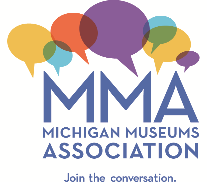 Program and lodging information:  www.michiganmuseums.org
Name: _____________________________________   (First name for badge) _____________________Organization: _______________________________________________________________________Mailing Address: _____________________________________________________________________City: _____________________________ State: ________ Zip/Postal Code:  _____________________Telephone: (______) ______________________ Email: _____________________________________  By registering and participating in this event, I consent to the recording of your likeness, image, and/or voice and authorize Michigan Museums Association to use photographs, video, and audio recordings containing your likeness, image, and/or voice in any medium for any purpose. Registration    
Includes reception, lunches, breaks, sessions, and tours.			before/on August 7	Aug 1-Sep 16	MMA Member			 $200		 $250	Nonmember			 $250		 $300	Student  			 $130		 $130	Single Day: Wed, October 18	 $150		 $150	Single Day: Thur, October 19	 $150		 $150Tour ChoicesTour descriptions can be found on the MMA website and are included in conference registration. Please indicate one 1st, 2nd, and 3rd choice option								1st Choice	2nd Choice	3rd ChoiceCADL: Capitol Area District Libraries Local History Room								Capitol Complex: Michigan Hall of Justice									Eli & Edythe Broad Art Museum, Michigan State University							GAR Memorial Hall and Museum										Impression 5 Science Center										Lansing Art Gallery											Michigan History Museum Civil War Flags Exhibit								Michigan State Capitol											Michigan State University Horticulture Demonstration Gardens							Saper Galleries												Cancellations/Changes and Refunds:  Fees for missed meals, late arrivals, and early departures will not be refunded. Fees will be refunded, less a $20.00 processing fee, if cancellation or change resulting in a refund is received in writing no later than October 3, 2017. After that date, fees are non-refundable. All refunds will be processed after the conference. Substitutions are allowed at no charge.Please mail or email completed registration form with payment to:	Michigan Museums Association 								PO Box 5246Phone:	(313) 334-7643						Cheboygan, MI 49721								Email:	lcbrisson@michiganmuseums.org																	
Please do not email credit card information because security cannot be guaranteed. Call the MMA office to provide credit card information if you are emailing your form.